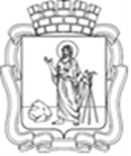 РОССИЙСКАЯ ФЕДЕРАЦИЯКемеровская область - КузбассПрокопьевский городской округПРОКОПЬЕВСКИЙ ГОРОДСКОЙ СОВЕТ НАРОДНЫХ ДЕПУТАТОВ7-го созыва(одиннадцатая сессия)Решение №074от 23.05. 2024принято Прокопьевским городскимСоветом народных депутатов23.05.2024О реализации на территории Прокопьевского городского округа Закона Кемеровской области – Кузбасса от 05.10.2022 №103-ОЗ «О наставничестве над несовершеннолетними в Кемеровской области-Кузбассе»	РуководствуясьУставом муниципального образования «Прокопьевский городской округКемеровской области - Кузбасса»,в соответствии с Федеральным законом "Об основах системы профилактики безнадзорности и правонарушений несовершеннолетних", Федеральным законом "Об основных гарантиях прав ребенка в Российской Федерации", Законом Кемеровской области "О системе профилактики безнадзорности и правонарушений несовершеннолетних в Кемеровской области", рассмотрев информацию главного специалиста по делам несовершеннолетних отдела по социальным вопросам и взаимодействию с общественными организациями администрации города Прокопьевска,Прокопьевский городской Совет народных депутатовРЕШИЛ:1. Принять к сведению информацию о реализации на территории Прокопьевского городского округа Закона Кемеровской области – Кузбасса от 05.10.2022 №103-ОЗ «О наставничестве над несовершеннолетними в Кемеровской области-Кузбассе».2. Рекомендовать  продолжить работу по:- предупреждению безнадзорности, беспризорности, правонарушений и антиобщественных действий несовершеннолетних;- осуществлению мер по защите прав и законных интересов несовершеннолетних;- индивидуальной работе с несовершеннолетними по выявлению проблем в организации их жизнедеятельности.3. Контроль за исполнением настоящего решения возложить на комитет Прокопьевского городского Совета народных депутатов по вопросамсоциальной политики (Пудов Е.Ю.).ПредседательПрокопьевского городского Совета народных депутатов 							З.А.Вальшина23» мая 2024 г.